Kajtki, PlastusieScenariusz zajęć z j. angielskiego Topic: Wild animals - dzikie zwierzętaWtorek, Środa - 09-10.06.2020Proszę, aby dzieci wysłuchały filmiku i powtarzały słówka https://www.youtube.com/watch?v=CA6Mofzh7joWysłuchanie piosenki. Dzieci śpiewają i pokazują to co robią zwierzęta.https://youtu.be/OwRmivbNgQkSłówka z piosenki (Let’s  go to the zoo):STOMP ! – chodzić ciężko jak słońJUMP!- skakać wysoko jak kangurSWING!- kołysać się na drzewach jak małpkaWADDLE!- człapać jak pingwinSLITHER!- pełzać jak wążSWIM!- pływać jak miś polarnyTekst piosenki: Stomp like elephants.Let’s go to the zoo.And stomp like the elephants do.Let’s go to the zoo.And stomp like the elephants do.Jump like kangaroos.Let’s go to the zoo.And jump like the kangaroos do.Let’s go to the zoo.And jump like the kangaroos do.Swing like monkeys.Let’s go to the zoo.And swing like the monkeys do.Let’s go to the zoo.And swing like the monkeys do.Waddle like penguins.Let’s go to the zoo.And waddle like the penguins do.Let’s go to the zoo.And waddle like the penguins do.Slither like snakes.Let’s go to the zoo.And slither like the snakes do.Let’s go to the zoo.And slither like the snakes do.Swim like polar bears.Let’s go to the zoo.And swim like the polar bears do.Let’s go to the zoo.And swim like the polar bears do.Let’s go to the zoo.And dance like the animals do.Let’s go to the zoo.And dance like the animals do.Karta pracy - nazwij zwierzątka i je pokoloruj. 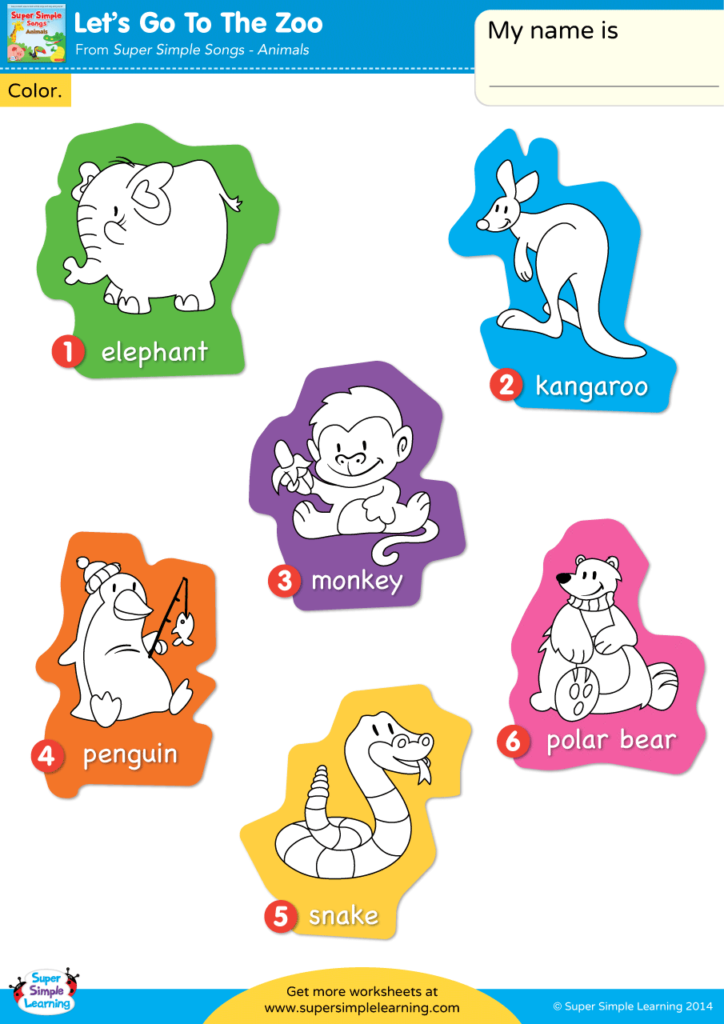 Zachęcam do posłuchania piosenki https://www.youtube.com/watch?v=wCfWmlnJl-A Puzzle - zachęcam do układania puzzli znajdujących się w podanym linkuhttps://puzzlefactory.pl/pl/puzzle/graj/zwierzeta/133050-zoo-animals